May 25, 2020Hello Grade 7!I am going to continue reviewing outcomes that we have already completed throughout the year for the next few weeks of home learning.  For the students that followed along and completed the assigned work, thank you!   If you are just visiting and going to try some Math- great.  There will be no more mental math for the year. 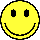   *Please send me ANY questions about anything we are doing this week! Monday – Integers – adding, using tilesTuesday – Integers – addingWednesday – Integers - subtraction, using tilesThursday – Integers - subtractionFriday – a “mini” assignment for review *Remember, do what you are comfortable with.  Do a little or it all, as long as you are doing something to keep your math skills fresh MondayExample (in case you need a review)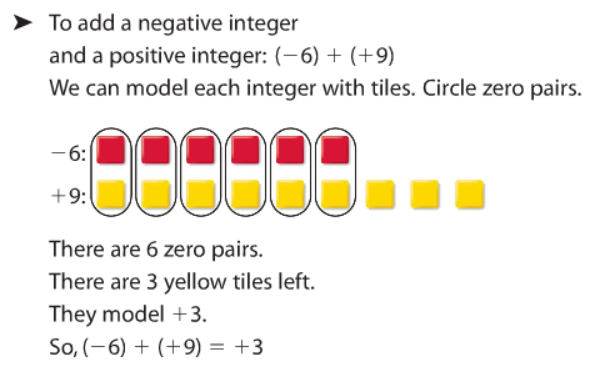 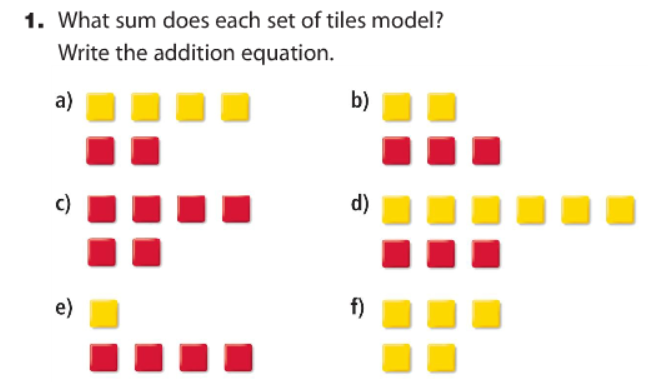 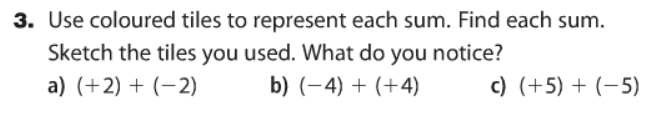 Tuesday 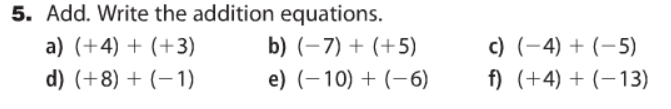 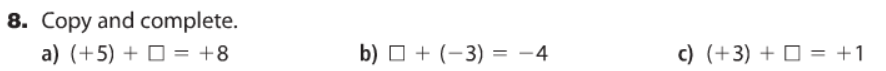 WednesdayReview (if you need an example)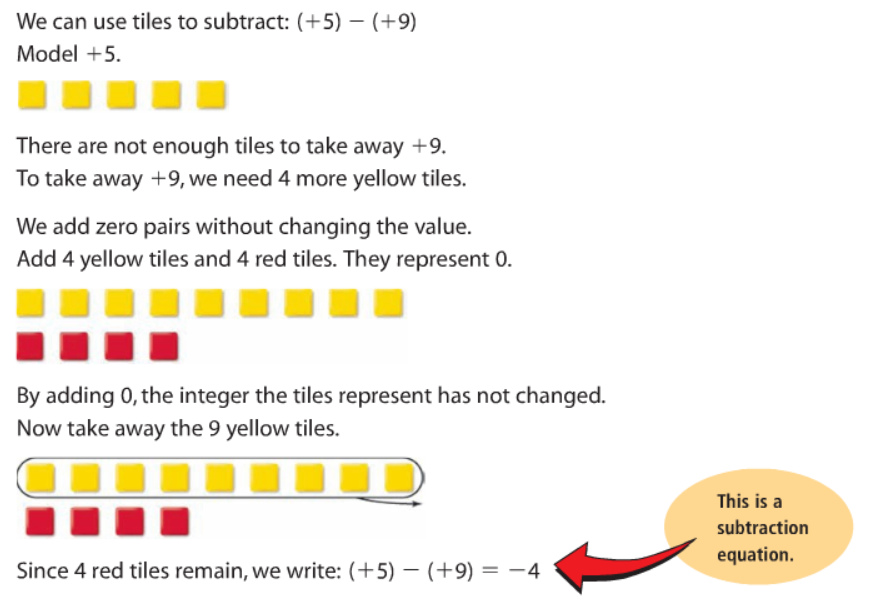 Second example: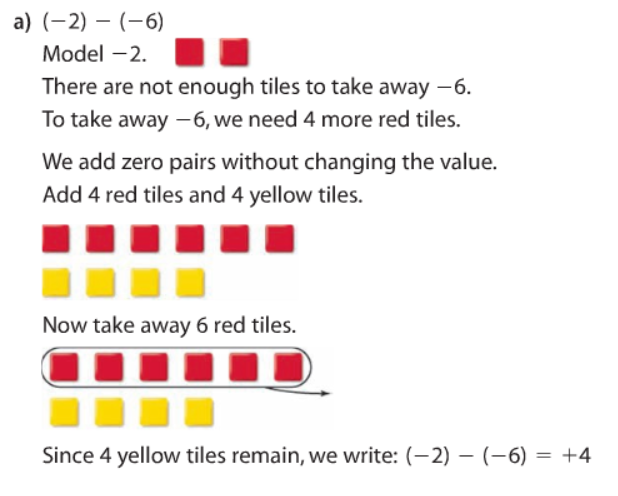 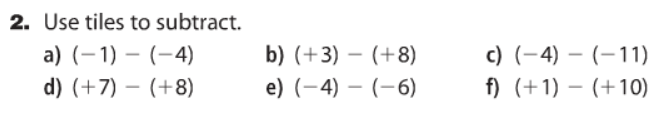 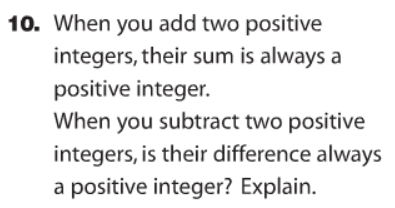 ThursdayRemember to ADD the OPPOSITE: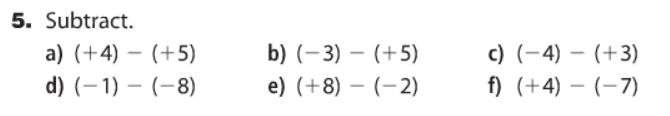 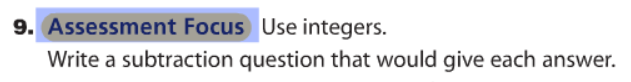 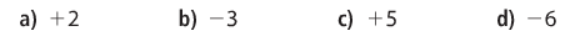 Friday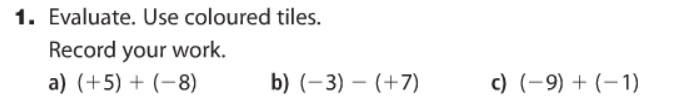 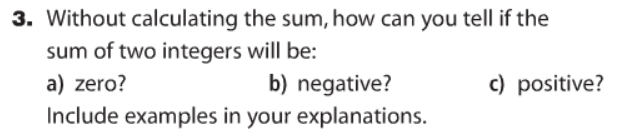 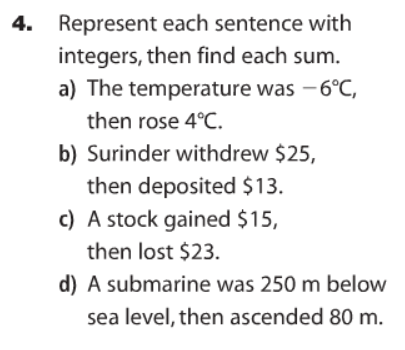 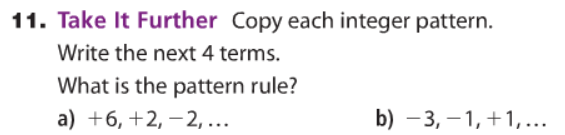 Another week of home learning complete!  Now that the nice weather is here, I hope you are enjoying some outdoor activities!  Summer will be here before you know it!  Have a great week     